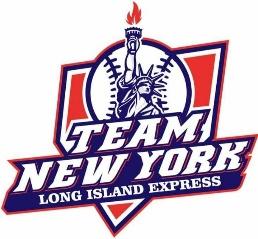 Vanessa Ramsaran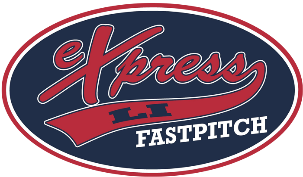 CLASS OF 2024POSITIONS: Centerfield, Leftfield, Rightfield, Second base 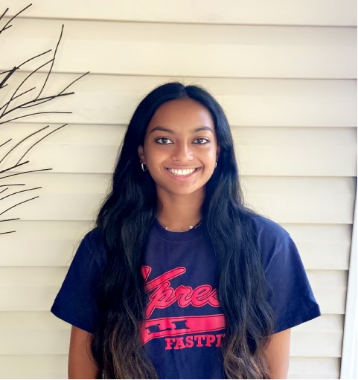 Walt Whitman High School301 W Hills Rd, Huntington Station, NY 11746Vanessa Ramsaran28 Carlow Street Huntington, NY 11743(631) 925-7328Vanessar419@aol.com NCAA ID#:  XXXXXXXXXXPARENTS:Bob Ramsaran(631) 662- 8471bramsaran@railworks.com Michelle Ramsaran(631) 374-3992micheller16@aol.com Height:5´5Jersey #: 19Bats: RIghtyThrows: RightyPITCHING INSTRUCTOR Coach NameWalt Whitman High School301 W Hills Rd, Huntington Station, NY 11746